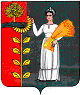 ПОСТАНОВЛЕНИЕ Администрации сельского поселения Новочеркутинский сельсоветДобринского муниципального сельского поселения Липецкой области Российской Федерации   28.12. 2012г.                 с. Новочеркутино                            №  58О назначении должностного лица, уполномоченного на решение задач в области гражданской обороны, защиты населения от чрезвычайных ситуаций, обеспечения пожарной безопасности и безопасности на водных объектах сельского поселения Новочеркутинский сельсоветВо исполнение требований Федеральных Законов от 12 февраля 1998 г. № 28-ФЗ «О гражданской обороне», от 21 декабря 1994 года № 69-Ф «О пожарной безопасности», от 22.08.04 № 122-ФЗ «О внесении изменений в законодательные акты Российской Федерации и признании утратившими силу некоторых законодательных актов Российской Федерации в связи с принятием федеральных законов «О внесении изменений и дополнений в Федеральный закон «Об общих принципах организации законодательных (представительных) и исполнительных органов государственной власти субъектов Российской Федерации» и «Об общих принципах организации местного самоуправления в Российской Федерации»», от 03.06.2000г., № 74-ФЗ «Водный кодекс Российской Федерации», постановления Правительства Российской Федерации от 10 июля 1998 г. № 782 «О создании (назначении) структурных подразделений(работников), уполномоченных на решение задач в области гражданской обороны» и руководствуясь Постановлением администрации Добринского муниципального сельского поселения Липецкой области № 218 от 27.03.2012г. «О поддержании устойчивости функционирования объектов экономики в чрезвычайных ситуациях мирного времени и в особый период», Уставом сельского поселения Новочеркутинский сельсовет, администрация сельского поселения Новочеркутинский сельсовет П О С Т А Н О В Л Я ЕТ:1. Утвердить Положение об уполномоченном на решение задач в области гражданской обороны, защиты населения от чрезвычайных ситуаций, обеспечения пожарной безопасности и безопасности на водных объектах сельского поселения Новочеркутинский сельсовет (прилагается).2.Возложить обязанности уполномоченного на решение задач в области гражданской обороны, защиты населения от чрезвычайных ситуаций, обеспечения пожарной безопасности и безопасности на водных объектах сельского поселения Новочеркутинский сельсовет на специалиста 1 разряда администрации сельского поселения Новочеркутинский сельсовет Зюзину Е.Е.3.Контроль за исполнением настоящего постановления возложить на главу администрации сельского поселения Пытина И.С. Глава администрациисельского поселенияНовочеркутинский сельсовет                                                И.С.ПытинУтверждено Постановлением администрациисельского поселенияНовочеркутинский сельсовет№ 58 от 28.12.2012г.П О Л О Ж Е Н И Еоб уполномоченном на решение задач в области гражданской обороны, защиты населения от чрезвычайных ситуаций, обеспечения пожарной безопасностии безопасности на водных объектахсельского поселения Новочеркутинский сельсоветI. Общие положения 1. Во исполнение требований Федеральных Законов от 12 февраля 1998 г. № 28-ФЗ «О гражданской обороне», от 21 декабря 1994 года № 69-Ф «О пожарной безопасности», от 22.08.04 № 122-ФЗ «О внесении изменений в законодательные акты Российской Федерации и признании утратившими силу некоторых законодательных актов Российской Федерации в связи с принятием федеральных законов «О внесении изменений и дополнений в Федеральный закон «Об общих принципах организации законодательных (представительных) и исполнительных органов государственной власти субъектов Российской Федерации» и «Об общих принципах организации местного самоуправления в Российской Федерации»», от 03.06.2000г., № 74-ФЗ «Водный кодекс Российской Федерации», постановления Правительства Российской Федерации от 10 июля 1998 г. № 782 «О создании (назначении) структурных подразделений(работников), уполномоченных на решение задач в области гражданской обороны» и руководствуясь Постановлением администрации Добринского муниципального сельского поселения Липецкой области № 218 от 27.03.2012г. «О поддержании устойчивости функционирования объектов экономики в чрезвычайных ситуациях мирного времени и в особый период», Уставом сельского поселения Новочеркутинский сельсовет2. Уполномоченный на решение задач в области гражданской обороны, защиты населения от чрезвычайных ситуаций, обеспечения пожарной безопасности и безопасности на водных объектах сельского поселения Новочеркутинский сельсовет (далее – работник по ГО и ЧС) назначается в целях выполнения задач в области, предупреждения и ликвидации чрезвычайных ситуаций и обеспечения первичных мер пожарной безопасности на территории поселения.3. Работник по ГО и ЧС в своей деятельности руководствуется Конституцией Российской Федерации, Федеральными конституционными законами, Федеральными законами и иными нормативными правовыми актами Российской Федерации, законами и иными нормативными правовыми актами Липецкой области , решениями Совета депутатов сельского поселения Новочеркутинский сельсовет, постановлениями и распоряжениями местной администрации, а также, настоящим Положением.4. Руководство деятельностью работника по ГО и  ЧС осуществляет глава поселения.5. Работник по ГО и ЧС осуществляет свою деятельность во взаимодействии с управлением (отделом) по делам ГО и ЧС администрации  Добринского района.II. Основные задачи  работника по ГО и ЧС поселения6. Основными задачами работника по ГО и ЧС являются:6.1. Реализация задач в области гражданской обороны, защиты населения и   территорий от  чрезвычайных ситуаций природного и техногенного характера, обеспечения первичных мер пожарной безопасности и безопасности на водных объектах на территории поселения.6.2. Планирование и реализация мероприятий по организации гражданской обороны, защиты       населения и территорий от чрезвычайных ситуаций, обеспечение первичных мер пожарной безопасности, и безопасности на водных объектах на территории поселения.6.3. Разработка проектов нормативных правовых актов сельского поселения Новочеркутинский сельсовет по вопросам гражданской обороны, защиты населения и территорий от чрезвычайных ситуаций и осуществление контрольных функций в области защиты населения и территорий от чрезвычайных   ситуаций  в  пределах,        предоставленных  органам  местного самоуправления.6.4. Осуществление координации деятельности предприятий и организаций, расположенных на территории поселения, в области гражданской обороны, защиты населения и территорий от чрезвычайных ситуаций, обеспечения первичных мер пожарной безопасности и безопасности на водных объектах.6.5. Осуществление в установленном порядке сбора, обработки и обмена  информации в области гражданской обороны, предупреждения и ликвидации чрезвычайных ситуаций природного и техногенного характера. III. Основные функции работника по ГО и ЧС поселения7. Работник по ГО и ЧС в соответствии с возложенными на   него задачами     осуществляет следующие функции:7.1. Разрабатывает предложения по совершенствованию деятельности в    области гражданской обороны,  защиты населения и территории сельского поселения Новочеркутинский сельсовет от чрезвычайных ситуаций, обеспечения мер первичной пожарной безопасности и безопасности на водных объектах.7.2. Разрабатывает и вносит в установленном порядке на рассмотрение    главы сельского поселения, Совета депутатов  сельского поселения проекты нормативных правовых актов по вопросам гражданской обороны,  защиты населения и территорий от чрезвычайных ситуаций, обеспечения первичных мер пожарной безопасности и безопасности на водных объектах. 7.3. Координирует в установленном порядке деятельность аварийно-спасательных формирований и служб, а также нештатных аварийно-спасательных формирований предприятий и организаций, имеющих уставные задачи по проведению аварийно-спасательных работ и действующих на территории  поселения.  7.4. Организует и осуществляет в установленном порядке:создание и содержание в целях защиты населения и территорий от чрезвычайных ситуаций, обеспечения первичных мер пожарной безопасности и безопасности на водных объектах запасов продовольствия, медицинских средств индивидуальной защиты и иных средств;создание резервов финансовых и материальных ресурсов для ликвидации чрезвычайных ситуаций;разработку и реализацию плана гражданской обороны и предупреждения и ликвидаций последствий чрезвычайных ситуаций;аварийно-спасательные и другие неотложные работы при ликвидации чрезвычайных ситуаций и тушении пожаров;	противопожарную пропаганду;информирование населения об угрозе возникновения или о возникновении чрезвычайных ситуаций;взаимодействие с органами военного управления и правоохранительными органами при решении задач в области гражданской обороны, предупреждения и ликвидации чрезвычайных ситуаций, пожарной безопасности и безопасности на водных объектах;оповещение органов управления звена РСЧС, а также информирование     населения о приведении в готовность системы РСЧС, возникновении (угрозе    возникновения) чрезвычайных ситуаций;сбор, обобщение и анализ информации об угрозе возникновения и  возникновении чрезвычайных ситуаций на территории поселения;мероприятия по подготовке к эвакуации населения, материальных и  культурных ценностей в безопасные районы.связь с общественностью и средствами массовой информации по вопросам своей компетенции;введение особого противопожарного режима на территории поселения в случае повышенной пожарной опасности;поддержание в постоянной готовности искусственных водоемов, подъездов к водоисточникам и водозаборных устройств; организационно-техническое обеспечение деятельности комиссии по     предупреждению и ликвидации чрезвычайных ситуаций, обеспечению пожарной безопасности и безопасности на водных объектах сельского поселения Новочеркутинский сельсовет по вопросам защиты населения и территорий от чрезвычайных ситуаций, обеспечения пожарной безопасности и безопасности на водных  объектах.7.5. Осуществляет в пределах компетенции органов местного самоуправления контроль за:созданием и содержанием запасов материально-технических, продовольственных медицинских и иных средств в целях гражданской обороны, защиты населения и территорий от чрезвычайных ситуаций, обеспечения первичных мер пожарной безопасности и безопасности на водных объектах;накоплением и поддержанием в готовности техники и специального имущества в целях гражданской обороны, защиты населения и территорий от чрезвычайных ситуаций, обеспечения первичных мер пожарной безопасности и безопасности на водных объектах;	осуществлением мероприятий по гражданской обороне, предупреждению чрезвычайных ситуаций, готовностью сил и средств звена Липецкой  областной подсистемы РСЧС поселения к действиям при их возникновении и обеспечению первичных мер пожарной безопасности;разработкой и реализацией организациями мероприятий защиты населения и территорий от чрезвычайных ситуаций, обеспечения первичных мер пожарной безопасности и безопасности на водных объектах;деятельностью организаций по обучению своих работников в области гражданской обороны, защиты населения и территорий от чрезвычайных ситуаций, обеспечения  пожарной безопасности и безопасности на водных объектах; 7.6. Оказывает в установленном порядке организационно-методическую помощь:организациям на территории поселения по вопросам создания, хранения, использования и восполнения резервов материальных ресурсов для гражданской обороны и для ликвидации чрезвычайных ситуаций природного и техногенного характера;по вопросам обучения населения поселения способам защиты населения от чрезвычайных ситуаций, обеспечения пожарной безопасности и безопасности на водных объектах. 7.7. Обеспечивает в пределах своей компетенции:ведение официальных статистических учетов и государственную статистическую отчетность по вопросам, отнесенным к компетенции МЧС      России;привлечение сил и средств к ликвидации чрезвычайных ситуаций и тушению пожаров.7.8. Организует и проводит тематические совещания, семинары, обобщает материалы по результатам этих мероприятий.7.09. Рассматривает письма, жалобы и заявления граждан по вопросам   своей компетенции, принимает меры к устранению выявленных недостатков.	7.10. Организует работу сети наблюдения и лабораторного контроля в интересах защиты населения и территорий от чрезвычайных ситуаций, обеспечения пожарной безопасности и безопасности на водных объектах, а также по прогнозированию чрезвычайных ситуаций и угрозы возникновения стихийных бедствий на территории района.7.11. Организует ведение радиационной и химической разведки силами и средствами РСЧС и осуществляет контроль за готовностью к выполнению задач по ведению разведки ведомственными службами наблюдения и лабораторного контроля.7.12. Готовит предложения главе сельского поселения, председателю комиссии по чрезвычайным ситуациям поселения о привлечении сил и средств поселения постоянной готовности к ликвидации чрезвычайных ситуаций.7.13. Обеспечивает в пределах своей компетенции проведение мероприятий по защите сведений, составляющих государственную или служебную тайну;IV. Полномочия работника по ГО и ЧС поселения8. Работник по ГО и ЧС поселения в пределах своей компетенции:проводит в установленном порядке проверки предприятий и организаций на территории сельского поселения Новочеркутинский сельсовет по вопросам гражданской обороны, защиты населения и территорий от чрезвычайных ситуаций, обеспечения первичных мер пожарной безопасности и безопасности на водных объектах; запрашивает и получает в установленном порядке от органов государственной статистики, предприятий и организаций информацию и сведения, необходимые для выполнения возложенных на него задач;вносит главе поселения предложения о привлечении на договорной основе экспертов для проведения исследований, экспертиз и подготовки заключений по вопросам защиты населения и территорий от чрезвычайных ситуаций,  обеспечения первичных мер пожарной безопасности и безопасности на водных объектах. V. Обязанности работника по ГО и ЧС поселения9. Работник по ГО и ЧС назначается на должность и освобождается от должности главой поселения. 10. Работник по ГО и ЧС:несет персональную ответственность за выполнение задач и функций, возложенных на него;вносит в установленном порядке на рассмотрение органам и должностным лицам местного самоуправления сельского поселения Новочеркутинский сельсовет проекты нормативных правовых актов и предложения по вопросам   гражданской обороны, организации и деятельности в целях защиты населения и территорий от чрезвычайных ситуаций, обеспечения пожарной безопасности и безопасности на водных объектах; по результатам проверок выполнения мероприятий по гражданской обороне, предупреждению чрезвычайных ситуаций и готовности к действиям при их возникновении на      территории поселения направляет в установленном порядке руководителям организаций предложения об устранении выявленных недостатков, независимо от их организационно-правовых форм и форм собственности;	11.Финансирование расходов на содержание работника по ГО и ЧС поселения осуществляется за счет средств местного бюджета.